DISC Pulse Secure Setup Instructions for Remote AccessOpen Pulse Secure AppClick on + symbol in Connections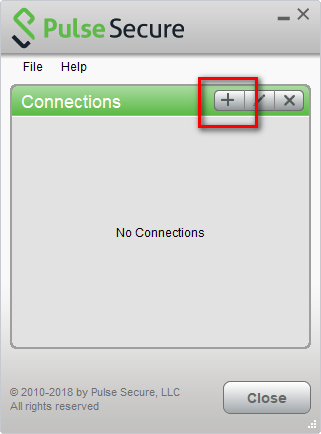 Enter the following:Name: DISC Server URL:  nag.edc.usda.gov/lincpass Click Add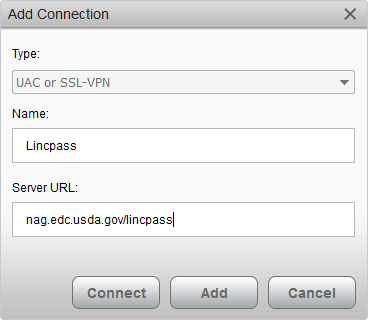 Click Connect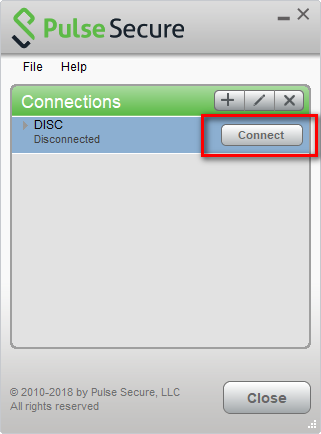 Select the “Authentication” certificate on the Lincpass card, save settings, then click connect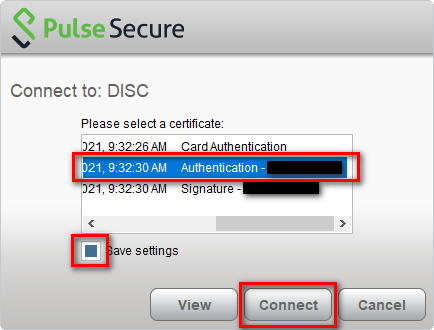 Enter Pin then select OK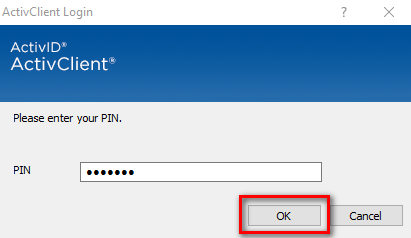 Accept End User Agreement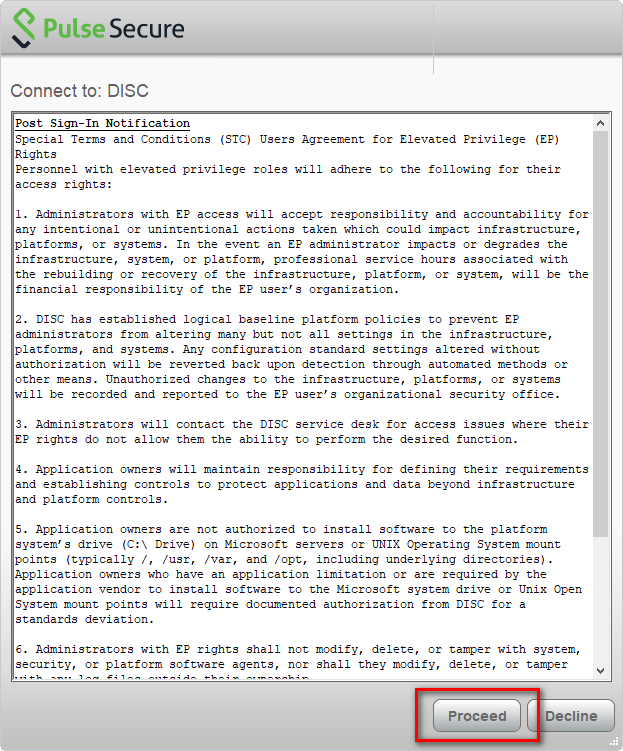 Confirm you are connected and then select close.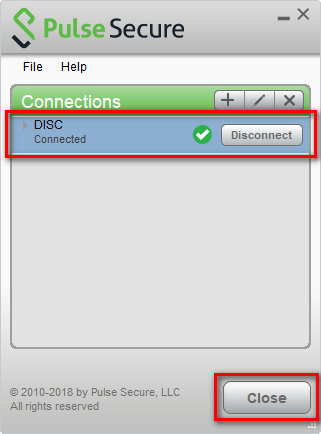 The VPN connection will remain open as indicated on your taskbar 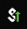 